      SWZ – Przebudowa drogi gminnej – ulicy Sadowej w Skórczu,  Nr postępowania: BGK.271.2.2.2021     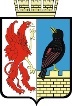 ___________________________________________________________________Załącznik nr  9 do SWZBGK.271.2.2.2021ZOBOWIĄZANIEdo oddania do dyspozycji niezbędnych zasobów na okres korzystania z nich przy wykonaniu zamówieniaJa:……………………………………………………………………………………………………………………….(imię i nazwisko osoby upoważnionej do reprezentowania Podmiotu, stanowisko (właściciel, prezes zarządu, członek zarządu, prokurent, upełnomocniony reprezentant itp.))Działając w imieniu i na rzecz:……………………………………………………………………………………………………………………….(nazwa Podmiotu)Zobowiązuję się do oddania nw. zasobów:………………………………………………………………………………………………………..……………..(określenie zasobu – osoby zdolne do wykonania zamówienia)do dyspozycji Wykonawcy:………………………………………………………………………………………………..……………………..(nazwa Wykonawcy)na potrzeby realizacji zamówienia na: „Przebudowę drogi gminnej – ulicy Sadowej w Skórczu”Oświadczam, iż:udostępniam Wykonawcy ww. zasoby, w następującym zakresie:……………………………………………………………………………………….…………………….………………………………………………………………………………………….………………….sposób wykorzystania udostępnionych przeze mnie zasobów przy wykonywaniu zamówienia publicznego będzie następujący:………………………………………………………………………………………..……………………………………………………………………………………………………………………..……………zakres mojego udziału przy wykonywaniu zamówienia publicznego będzie następujący:………………………………………………………………………………….…………………………..…………………………………………………………………………………………………….………..okres mojego udziału przy wykonywaniu zamówienia publicznego będzie następujący:……………………………………………………………………………………………….……………..……………………………………………………………………………………………………….……..……………………., dnia …………..………………2021 r.………….....………………………………………                                                            podpis osoby (osób) uprawnionej(ych) do reprezentowania podmiotu trzeciego udostępniającego zasoby